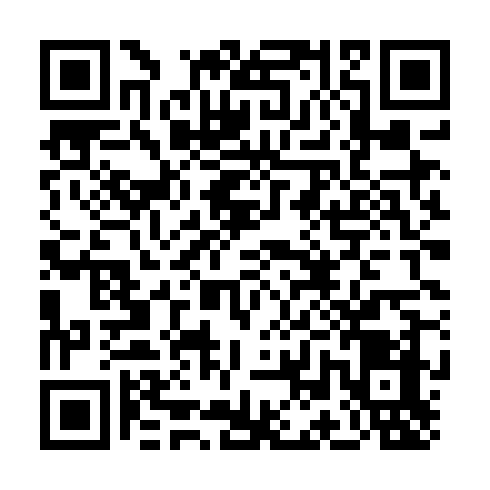 Prayer times for Presidencia Roque Saenz Pena, ArgentinaWed 1 May 2024 - Fri 31 May 2024High Latitude Method: NonePrayer Calculation Method: Muslim World LeagueAsar Calculation Method: ShafiPrayer times provided by https://www.salahtimes.comDateDayFajrSunriseDhuhrAsrMaghribIsha1Wed6:087:2712:594:086:317:452Thu6:087:2712:594:076:307:443Fri6:097:2812:594:076:297:444Sat6:097:2812:594:066:287:435Sun6:107:2912:584:066:287:436Mon6:107:2912:584:056:277:427Tue6:107:3012:584:056:267:418Wed6:117:3012:584:046:267:419Thu6:117:3112:584:046:257:4010Fri6:127:3212:584:036:257:4011Sat6:127:3212:584:036:247:3912Sun6:137:3312:584:026:237:3913Mon6:137:3312:584:026:237:3814Tue6:137:3412:584:016:227:3815Wed6:147:3412:584:016:227:3816Thu6:147:3512:584:016:217:3717Fri6:157:3512:584:006:217:3718Sat6:157:3612:584:006:207:3719Sun6:167:3612:584:006:207:3620Mon6:167:3712:583:596:207:3621Tue6:167:3812:583:596:197:3622Wed6:177:3812:593:596:197:3523Thu6:177:3912:593:586:187:3524Fri6:187:3912:593:586:187:3525Sat6:187:4012:593:586:187:3526Sun6:197:4012:593:586:187:3527Mon6:197:4112:593:586:177:3428Tue6:197:4112:593:576:177:3429Wed6:207:4212:593:576:177:3430Thu6:207:4212:593:576:177:3431Fri6:217:431:003:576:167:34